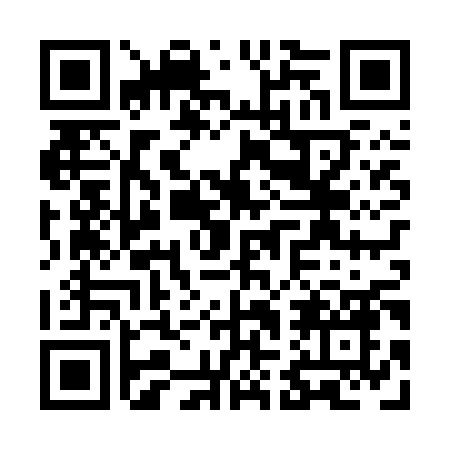 Prayer times for Munroes Mills, Ontario, CanadaMon 1 Jul 2024 - Wed 31 Jul 2024High Latitude Method: Angle Based RulePrayer Calculation Method: Islamic Society of North AmericaAsar Calculation Method: HanafiPrayer times provided by https://www.salahtimes.comDateDayFajrSunriseDhuhrAsrMaghribIsha1Mon3:195:161:036:258:5010:462Tue3:205:161:036:258:5010:453Wed3:215:171:036:258:4910:454Thu3:225:171:036:258:4910:445Fri3:235:181:046:258:4910:436Sat3:245:191:046:258:4810:427Sun3:265:201:046:258:4810:428Mon3:275:201:046:248:4710:419Tue3:285:211:046:248:4710:4010Wed3:295:221:046:248:4610:3911Thu3:315:231:046:248:4610:3812Fri3:325:241:056:248:4510:3613Sat3:335:251:056:238:4410:3514Sun3:355:251:056:238:4410:3415Mon3:365:261:056:238:4310:3316Tue3:385:271:056:228:4210:3117Wed3:395:281:056:228:4110:3018Thu3:415:291:056:218:4110:2819Fri3:435:301:056:218:4010:2720Sat3:445:311:056:208:3910:2621Sun3:465:321:056:208:3810:2422Mon3:475:331:056:198:3710:2223Tue3:495:341:056:198:3610:2124Wed3:515:351:056:188:3510:1925Thu3:525:361:056:188:3410:1726Fri3:545:381:056:178:3310:1627Sat3:565:391:056:168:3110:1428Sun3:575:401:056:168:3010:1229Mon3:595:411:056:158:2910:1030Tue4:015:421:056:148:2810:0931Wed4:035:431:056:138:2710:07